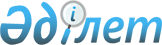 Сырым ауданы бойынша 2012 жылға жастар практикасын ұйымдастыру және қаржыландыру туралы
					
			Күшін жойған
			
			
		
					Батыс Қазақстан облысы Сырым ауданы әкімдігінің 2012 жылғы 5 наурыздағы № 73 қаулысы. Батыс Қазақстан облысы Әділет департаментінде 2012 жылғы 13 сәуірде № 7-10-114 тіркелді. Күші жойылды - Батыс Қазақстан облысы Сырым ауданы әкімдігінің 2013 жылғы 27 мамырдағы № 80 қаулысымен      Ескерту. Күші жойылды - Батыс Қазақстан облысы Сырым ауданы әкімдігінің 27.05.2013 № 80 қаулысымен      Қазақстан Республикасының 2001 жылғы 23 қаңтардағы "Қазақстан Республикасындағы жергілікті мемлекеттік басқару және өзін-өзі басқару туралы", 2001 жылғы 23 қаңтардағы "Халықты жұмыспен қамту туралы" Заңдарын және Қазақстан Республикасы Үкіметінің 2001 жылғы 19 маусымдағы № 836 "Халықты жұмыспен қамту туралы" Қазақстан Республикасының 2001 жылғы 23 қаңтардағы Заңын іске асыру жөніндегі шаралар туралы" қаулысын басшылыққа ала отырып, Сырым ауданы әкімдігі ҚАУЛЫ ЕТЕДІ:



      1. Жастар практикасы техникалық және кәсіптік, орта білімнен кейінгі, жоғары білім берудің кәсіптік білім беру бағдарламаларын іске асыратын білім беру ұйымдарының жиырма тоғыз жастан аспаған түлектері арасынан тіркелген жұмыссыздарға ұйымдастырылсын.



      2. Өңірлік еңбек нарығындағы қажеттілікке сәйкес, Сырым ауданы бойынша 2012 жылға жастар практикасынан өту үшін уақытша жұмыс орындарын ұйымдастыратын жұмыс берушілердің қоса беріліп отырған тізбесі бекітілсін.



      3. Сырым ауданы әкімдігінің жұмыспен қамту және әлеуметтік бағдарламалар бөлімінің "Жұмыспен қамту орталығы" мемлекеттік мекемесі осы қаулыдан туындайтын шараларды қабылдасын.



      4. Жастар практикасын өткізуді қаржыландыру шаралары бюджет қаражаты есебінен жүзеге асырылсын.



      5. Осы қаулы алғашқы ресми жарияланған күннен бастап қолданысқа енгізіледі.



      6. Осы қаулының орындалуын бақылау аудан әкімінің орынбасары Ж. Батырниязовқа жүктелсін.      Аудан әкімі                      Е. Нысанғалиев

Сырым ауданы әкімдігінің

2012 жылғы 5 наурыздағы

№ 73 қаулысымен

бекітілді Өңірлік еңбек нарығындағы қажеттілікке сәйкес,

Сырым ауданы бойынша 2012 жылға жастар

практикасын өту үшін уақытша жұмыс орындарын

ұйымдастыратын жұмыс берушілердің

тізбесі
					© 2012. Қазақстан Республикасы Әділет министрлігінің «Қазақстан Республикасының Заңнама және құқықтық ақпарат институты» ШЖҚ РМК
				№ р/сЖұмыс берушілердің атауыКәсібі, мамандығы Ұйым-

дастыры-

латын жұмыс орында-

рының саныАйлық жалақы мөлшері (теңге) Жастар практи-

касының айлар бойынша ұзақтығы1Сырым ауданы әкімінің аппараты мемлекеттік мекемеЗаңтану126 00061Сырым ауданы әкімінің аппараты мемлекеттік мекемеИнженер-

механик126 00061Сырым ауданы әкімінің аппараты мемлекеттік мекемеҚазақ тілі және әдебиеті 126 00061Сырым ауданы әкімінің аппараты мемлекеттік мекемеЭкономист126 00062"Сырым аудандық ішкі саясат бөлімі" мемлекеттік мекемесіӘлеумет-

тану126 00062"Сырым аудандық ішкі саясат бөлімі" мемлекеттік мекемесіСаясаттану126 00063"Қазақстан Республикасы Әділет министрлігі Батыс Қазақстан облысының Әділет департаменті Сырым ауданының Әділет басқармасы" мемлекеттік мекемесіЗаңтану126 00064"Сырым аудандық тұрғын-үй коммуналдық шаруашылық, жолаушылар көлігі және автомобиль жолдары бөлімі" мемлекеттік мекемесіТасымал-

дауды ұйым-

дастыру және көліктегі қозғалысты басқару126 00065"Сырым аудандық орталықтан-

дырылған кітапхана жүйесі" мемлекеттік мекемесіКітап-

ханашы 126 00066Сырым ауданының Халыққа қызмет көрсету орталығы - Қазақстан Республикасы Байланыс және ақпарат министрлігінің Мемлекеттік қызметтерді автомат-

тандыруды бақылау және халыққа қызмет көрсету орталықтарының қызметін үйлестіру комитетінің "Батыс Қазақстан облысының Халыққа қызмет көрсету орталығы" республикалық мемлекеттік мекемесінің филиалыҚұқықтану126 00066Сырым ауданының Халыққа қызмет көрсету орталығы - Қазақстан Республикасы Байланыс және ақпарат министрлігінің Мемлекеттік қызметтерді автомат-

тандыруды бақылау және халыққа қызмет көрсету орталықтарының қызметін үйлестіру комитетінің "Батыс Қазақстан облысының Халыққа қызмет көрсету орталығы" республикалық мемлекеттік мекемесінің филиалыЕсептеу техника және бағ-

дарламалық қамту126 00066Сырым ауданының Халыққа қызмет көрсету орталығы - Қазақстан Республикасы Байланыс және ақпарат министрлігінің Мемлекеттік қызметтерді автомат-

тандыруды бақылау және халыққа қызмет көрсету орталықтарының қызметін үйлестіру комитетінің "Батыс Қазақстан облысының Халыққа қызмет көрсету орталығы" республикалық мемлекеттік мекемесінің филиалыЭкономист126 00067"Сырым аудандық мәдениет, тілдерді дамыту дене шынықтыру және спорт бөлімі" мемлекеттік мекемесінің "Қайсар спорт клубы" мемлекеттік коммуналдық қазыналық кәсіпорны Бастапқы әскери дайындық және дене шынықтыру 126 00068Қазақстан Республикасы Ауыл шаруашылығы министрлігі Агроөнер-

кәсіптік кешеніндегі мемлекеттік инспекция комитетінің "Республикалық ветеринариялық зертхана" шаруашылық жүргізу құқығындағы республикалық мемлекеттік кәсіпорнының Батыс Қазақстан облыстық филиалыВетеринар-

лық медицина226 00068Қазақстан Республикасы Ауыл шаруашылығы министрлігі Агроөнер-

кәсіптік кешеніндегі мемлекеттік инспекция комитетінің "Республикалық ветеринариялық зертхана" шаруашылық жүргізу құқығындағы республикалық мемлекеттік кәсіпорнының Батыс Қазақстан облыстық филиалыВетеринар-

лық санитария 226 00069"Сырым аудандық білім беру бөлімі" мемлекеттік мекемесіЕсептеу кешендерін бағдарла-

малық қамту 426 000610Сырым аудандық мәдениет, тілдерді дамыту, спорт және ден шынықтыру бөлімінің "Демалыс орталығы" мемлекеттік коммуналдық қазыналық кәсіпорныШығар-

машылық маманы226 000611

 "Көктөбе" жауапкершілігі шектеулі серіктестігіВетеринар-

лық медицина 126 000611

 "Көктөбе" жауапкершілігі шектеулі серіктестігіЕсепші126 000612"Жырақұдық орта жалпы білім беретін мектебі" мемлекеттік мекемесіЕсептеу кешендерін бағдарла-

малық қамту 126 000613"Жалпы білім беретін Қособа орта мектебі" мемлекеттік мекемеАқпараттық жүйе126 000614Сырым ауданы әкімдігінің (шаруашылық жүргізуге құқылы) "Сырым" мемлекеттік коммуналдық кәсіпорныЕсеп және аудит 126 000614Сырым ауданы әкімдігінің (шаруашылық жүргізуге құқылы) "Сырым" мемлекеттік коммуналдық кәсіпорныІс жүргізуші 126 000615"Қазақстан Республикасы Қаржы министрлігі Салық комитетінің Батыс Қазақстан облысы бойынша Салық департаментінің Сырым ауданы бойынша салық басқармасы" мемлекеттік мекемесіҚаржыгер-

экономист 226 000616"Қазақстан Республикасы Ауыл шаруашылығы министрлігінің Агроөнер-

кәсіптік кешеніндегі мемлекеттік инспекция комитетінің Сырым аудандық аумақтық инспекциясы" мемлекеттік мекемесіАгроном 126 000616"Қазақстан Республикасы Ауыл шаруашылығы министрлігінің Агроөнер-

кәсіптік кешеніндегі мемлекеттік инспекция комитетінің Сырым аудандық аумақтық инспекциясы" мемлекеттік мекемесіИнженер-

технолог126 000616"Қазақстан Республикасы Ауыл шаруашылығы министрлігінің Агроөнер-

кәсіптік кешеніндегі мемлекеттік инспекция комитетінің Сырым аудандық аумақтық инспекциясы" мемлекеттік мекемесіІс жүргізуші126 000617"Сырым ауданының психологиялық- педагогикалық түзеу кабинеті" мемлекеттік мекемесі Хореограф немесе әуен маманы 126 000617"Сырым ауданының психологиялық- педагогикалық түзеу кабинеті" мемлекеттік мекемесі Іс жүргізуші 126 000617"Сырым ауданының психологиялық- педагогикалық түзеу кабинеті" мемлекеттік мекемесі Қол өнер маманы126 000618"Сырым аудандық сәулет, қала құрылысы және құрылыс бөлімі" мемлекеттік мекемесіГаз жабдықтау жүйесі мен жабдық-

тарды монтаждау және пайдалану126 000618"Сырым аудандық сәулет, қала құрылысы және құрылыс бөлімі" мемлекеттік мекемесіҮйлер мен ғимарат-

тарды салу және оларды пайдалану126 000618"Сырым аудандық сәулет, қала құрылысы және құрылыс бөлімі" мемлекеттік мекемесіӨнеркәсіп және азаматтық құрылыс126 000619"Сырым аудандық экономика және қаржы бөлімі" мемлекеттік мекемеҚұқықтану 126 000619"Сырым аудандық экономика және қаржы бөлімі" мемлекеттік мекемеЭкономист-қаржыгер226 000620"Сырым аудандық жер қатынастары бөлімі" мемлекеттік мекемесіЖерге орналас-

тырушы инженер126 000620"Сырым аудандық жер қатынастары бөлімі" мемлекеттік мекемесіЕсеп және аудит126 000620"Сырым аудандық жер қатынастары бөлімі" мемлекеттік мекемесіЭкономист126 000621"Сырым аудандық мәдениет, тілдерді дамыту, дене шынықтыру және спорт бөлімі" мемлекеттік мекемесіҚазақ тілі және әдебиеті126 000621"Сырым аудандық мәдениет, тілдерді дамыту, дене шынықтыру және спорт бөлімі" мемлекеттік мекемесіЕсепші 126 000622"Аралтөбе ауылдық округ әкімі аппараты" мемлекеттік мекемесіҚаржы және қаржылық бақылау126 000622"Аралтөбе ауылдық округ әкімі аппараты" мемлекеттік мекемесіЕсептеу кешендерін бағдарла-

малық қамту126 000623"Қособа ауылдық округ әкімі аппараты" мемлекеттік мекемесіЕсептеу кешендерін бағдарла-

малық қамту126 000623"Қособа ауылдық округ әкімі аппараты" мемлекеттік мекемесіЕсеп және аудит126 000624"Жетікөл ауылдық округ әкімі аппараты" мемлекеттік мекемесіҚаржы және қаржылық бақылау126 000624"Жетікөл ауылдық округ әкімі аппараты" мемлекеттік мекемесіҚұқықтану126 000624"Жетікөл ауылдық округ әкімі аппараты" мемлекеттік мекемесіАгроном126 000625"Шолақаңқаты ауылдық округ әкімі аппараты" мемлекеттік мекемесі Экономист-

қаржыгер126 000625"Шолақаңқаты ауылдық округ әкімі аппараты" мемлекеттік мекемесі Агроном126 000626"Жосалы ауылдық округ әкімі аппараты" мемлекеттік мекемесіЕсептеу кешендерін бағдарла-

малық қамту126 000626"Жосалы ауылдық округ әкімі аппараты" мемлекеттік мекемесіҚаржы және несие126 000626"Жосалы ауылдық округ әкімі аппараты" мемлекеттік мекемесіМектепке дейінгі тәрбие126 000626"Жосалы ауылдық округ әкімі аппараты" мемлекеттік мекемесіТарихшы126 000627"Талдыбұлақ ауылдық округ әкімі аппараты" мемлекеттік мекемесіҚаржы және несие126 000627"Талдыбұлақ ауылдық округ әкімі аппараты" мемлекеттік мекемесіҚұқықтану126 000628"Сарой ауылдық округ әкімі аппараты" мемлекеттік мекемесіВетеринар-

лық медицина226 000628"Сарой ауылдық округ әкімі аппараты" мемлекеттік мекемесіЕсепші126 000629"Бұлан ауылдық округ әкімі аппараты" мемлекеттік мекемесіВетеринар-

лық санитария126 000629"Бұлан ауылдық округ әкімі аппараты" мемлекеттік мекемесіЭкономист-қаржыгер126 000629"Бұлан ауылдық округ әкімі аппараты" мемлекеттік мекемесіТехнология пәні мұғалімі126 000629"Бұлан ауылдық округ әкімі аппараты" мемлекеттік мекемесіБалабақша тәрбиешісі126 000630"Елтай ауылдық округ әкімі аппараты" мемлекеттік мекемесіІс жүргізуші126 000630"Елтай ауылдық округ әкімі аппараты" мемлекеттік мекемесіЭкономист-

есепші126 000631"Жымпиты ауылдық округ әкімі аппараты" мемлекеттік мекемесі Ветеринар-

лық санитария226 000631"Жымпиты ауылдық округ әкімі аппараты" мемлекеттік мекемесі Ақпараттық жүйе226 000631"Жымпиты ауылдық округ әкімі аппараты" мемлекеттік мекемесі Қаржы және несие226 0006